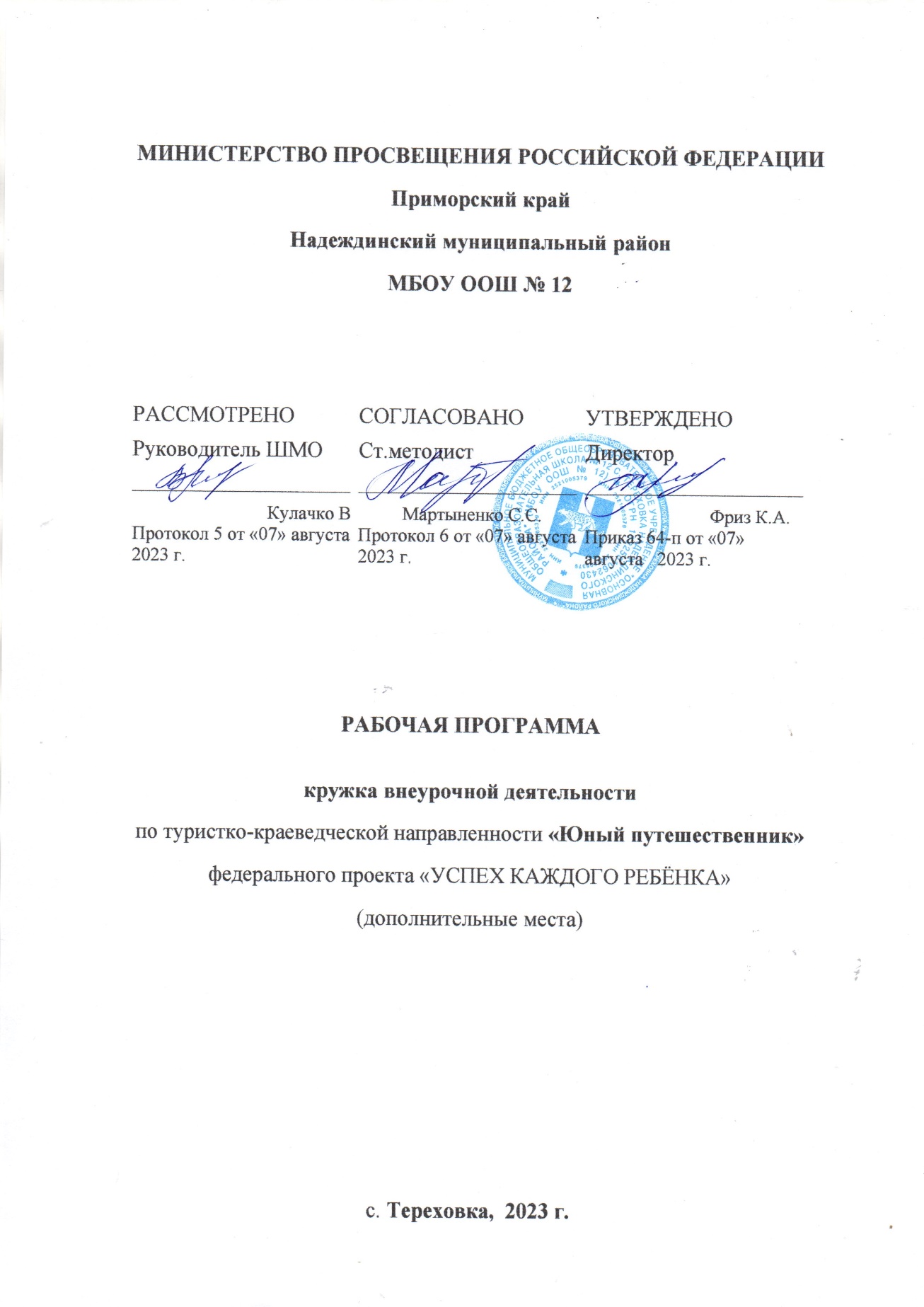 РАЗДЕЛ №1«КОМПЛЕКС ОСНОВНЫХ ХАРАКТЕРИСТИК ПРОГРАММЫ»Пояснительная запискаВ ХХI веке особую актуальность и значимость приобретает образование и воспитание нового здорового поколения, способного жить и работать в новом веке, веке образования, культуры, духовности, новых технологий. Для того чтобы жить и работать достойно, добиться в жизни определенных высот, человек должен быть здоровым. Здоровье - самая главная ценность. В настоящее время понятия «здоровый человек», «здоровая нация» охватывают и духовное, и физическое развитие. Проблема воспитания здорового поколения объявлена в Российской Федерации делом государственной важности и является бесценным национальным богатством и достоянием общества. Сильнее, здоровее, умнее и совершеннее тот, кто охотно отдает себя во власть движения. Одним из самых массовых и доступных форм занятия спортом является туризм. А ещё туризм тесно связан с краеведением. Краеведческая деятельность - универсальный инструмент и испытанное средство в системе патриотического, гражданского, духовно-нравственного воспитания, является эффективным воспитательным средством и обладает большим образовательным потенциалом. Важнейшей стратегической задачей дополнительного образования является всестороннее развитие подрастающего поколения. Туристско-краеведческая деятельность обучающихся является одним из эффективных средств комплексного воздействия на формирование их личности. В ней формируются все основные стороны воспитания: патриотическое, нравственное, трудовое, эстетическое, физическое, значительно расширяется кругозор обучающихся - идет интенсивное умственное развитие.Разноуровневая дополнительная общеобразовательная общеразвивающая программа«Юный турист» туристско-краеведческой направленности МБОУ ООШ №12 с. Тереховка разработана в соответствии с:«Законом об образовании в Российской Федерации» (№ 273-ФЗ от 29 декабря 2012 г.);Концепцией развития дополнительного образования детей (Распоряжение Правительства РФ от 4 сентября 2014 г. № 1726-р);«Порядком организации и осуществления образовательной деятельности по дополнительным общеобразовательным программам» (пр. Министерства образования и науки РФ от 9 ноября 2018 г. №196);Письмом Министерства образования и науки Российской Федерации от 18 ноября 2015 года №09-3242 о направлении «Методических рекомендаций по проектированию дополнительных общеразвивающих программ (включая разноуровневые программы)»;Приказом Министерства образования и науки Российской Федерации от 23 августа 2017 года №816 «Об утверждении Порядка применения организациями, осуществляющими образовательную деятельность, электронного обучения, дистанционных образовательных технологий при реализации образовательных программ»;Постановлением Главного государственного санитарного врача РФ от 28 сентября 2020 года №28 «Об утверждении СанПиН 2.4.4.3648-20 «Санитарно- эпидемиологические требования к организациям воспитания и обучения, отдыха и оздоровления детей и молодёжи»;Уставом МБОУ ООШ №12 с. Тереховка;Положением о дополнительной общеобразовательной общеразвивающей программе МБОУ ООШ №12 с. Тереховка и реализуется в очной форме и с использованием электронных (дистанционных) форм.Так как в течение учебного года возникает непреодолимая сила, или форс- мажор – обстоятельства (эпидемия, карантин, погодные условия и прочее), не позволяющие осуществлять обучение в обычной (очной) форме, программа реализуется с помощью электронных (дистанционных) технологий.Актуальность программы заключается в том, что туристские походы и экскурсии очень привлекательны для детей, так как в них есть возможность постоянного совершенствования спортивного мастерства и изучения природного, культурного и исторического наследия своей малой родины. Программа носит образовательно - развивающий характер. Содержание программы направлено на создание условий для укрепления и сохранения физического и психического здоровья обучающихся.Новизна программы заключается в том, что она позволяет в себя включить достаточно большой диапазон видов деятельности, в совмещении туризма, краеведения, активного отдыха и позволяет по окончании 3-х-летнего курса обучения подготовить квалифицированного туриста-инструктора по всем разделам, затронутым в дополнительной общеобразовательной программе «Юный турист». Структура программы позволяет спланировать курс максимально на срок 3 года.Опыт показал, что, занимаясь в туристском объединении, человек продолжает занятия и после окончания курса обучения, и во взрослой жизни. Последние ступени обучения, по сути, являются подготовкой инструкторских туристских кадров. Новизна программы также состоит в расширении содержания учебного материала за счет включения новой темы -«Выживание», т.е. основных правил поведения в экстремальной ситуации: во время стихийного бедствия, при внезапно возникших аварийных ситуациях, при возникновении заболеваний. Первоочередные действия при потере ориентировки.Педагогическая целесообразность заключается в том, что программа рассчитана, прежде всего, на создание условий для формирования патриотизма, устойчивого желания обучающихся объединения вести здоровый образ жизни, стремления к саморазвитию и самореализации в социуме через социализацию, строящуюся на укреплении своего здоровья и повышения образовательного уровня.Участие обучающихся объединения в досуговых мероприятиях позволяет, с одной стороны через смену рода деятельности, оградить их от замкнутости круга общения, с другой, - повышает возможность сформировать, помимо профессиональных задатков, коммуникативно-личностные качества необходимые для адаптации в социуме.Таким образом, программа не только значима, актуальна и целесообразна, она еще и перспективна и востребована в условиях города и района.Адресат программы. Возраст детей, участвующих в реализации данной дополнительной общеобразовательной программы 13-16 лет. Рекомендуемый минимальный состав группы: от 12 до 15 человек в первый год обучения и не менее 12 человек в последующие годы.Возрастные особенности обучающихся.Средний школьный возраст 13-14 лет — самый благоприятный для творческого развития. В этом возрасте обучающимся нравится решать проблемные ситуации, находить сходство и различие, определять причину и следствие. Им нравится высказать свое мнение и суждение. Самому решать проблему, участвовать в дискуссии, отстаивать и доказывать свою правоту.Исследования внутреннего мира подростков показывают, что одной из самых главных моральных проблем среднего школьного возраста является несогласованность убеждений, нравственных идей и понятий с поступками, действиями, поведением. Система оценочных суждений, нравственных идеалов неустойчива. Особое значение для подростка в этом возрасте имеет возможность самовыражения и самореализации. Обучающимся будет интересна деятельность, которая служит активному самовыражению подростков и учитывает их интересы.Большое значение для обучающихся 15-16 лет имеет та сфера, в который ребёнок реализует себя. Например, в процессе общественно полезной деятельности, участвуя в которой подросток осознает себя и признается окружающими как равноправный член общества, создаются оптимальные условия для реализации потребности в социальном признании, для усвоения социально значимых ценностей. Самоутверждение себя как личности, самоопределение происходит у подростка в значимой для всех, постоянно усложняющейся деятельности, где он получает удовлетворение от сознания своей общественной ценности. В такой общественно полезной деятельности происходит развитие адекватного ей мотива — от желания подростка показать, проявить себя, когда другие выступают лишь средством для удовлетворения этого желания, до мотива принесли пользу другим людям, где другие выступают целью его деятельности.При наборе обучающихся первого года обучения принимаются все желающие, относящиеся к основной группе здоровья. Перед многодневным походом и спортивными соревнованиями каждый член группы должен предоставить допуск врача. При приеме обучающихся в туристско-краеведческое объединение родители (законные представители) заполняют заявление с просьбой о зачислении их детей.Объём и сроки освоения программы.Дополнительная общеобразовательная общеразвивающая программы «Юный турист» разноуровневая и рассчитана на 3 года обучения. Объём программы 216 часов.Стартовый уровень – 1-ый год обучения рассчитан на 34 часа, 34 недели.  Режим занятий. Занятия по программе каждого года проводятся 1 раз в неделю по 1 часу. Продолжительность учебного часа – 40 минут.Цель и задачи программыЦель программы: формирование у обучающихся необходимых для социальной адаптации, туристских умений и навыков, эмоционально-ценностных отношений к родному краю через включение их в учебную и практико-ориентированную деятельность в области туризма и краеведения.ЗадачиОбразовательные:формировать умения и навыки основ туристической подготовки;включать обучающихся в познавательную деятельность по изучению истории, культурного наследия, природы родного края;формировать умения	и навыки поисковой, исследовательской и проектной   деятельности;через наставничество освоить приёмы, навыки определенных действий, способы решения поставленных задач, делая обучение для наставляемых понятнее. Воспитательные:формировать здоровый образ жизни и социальную ориентацию;воспитывать патриотизм и любовь к родному краю;развивать личностные качества: сотрудничество, сопереживание, общительность, толерантность;воспитывать культуру поведения в обществе.воспитывать чувства ответственности за свои действия; дисциплинированности, взаимопомощи;формировать организаторские навыки и умения действовать в коллективе;в наставничестве применять технологии демократического сотрудничества (наставник не притесняет наставляемого)Развивающие:развивать познавательный интерес к туризму и краеведению;развивать туристское и спортивное мастерство;развивать физические качества;развивать психические процессы: внимание, мышление, память, волевая сфера;развивать коммуникативные способности;развивать интерес обучающихся к туристической деятельности и краеведческому исследованию;развивать наставнические умения и навыкиЦель и задачи модуля №1. Основы туризма и краеведения (стартовый уровень)Цель: формирование у обучающихся простейших туристско-краеведческих и поисково- исследовательских умений и навыков посредством туристской деятельности.ЗадачиОбразовательные (предметные):формировать представление о краеведении, как	о предмете исторического и культурного развития общества;формировать специальные знания по вопросам топографии и ориентирования;формировать необходимые знания и навыки по ориентированию на местности.учить навыкам пользования туристическим снаряжением;формировать специальные знания по доврачебной медицинской помощи;формировать знания о личной гигиене туриста;воспитательные:формировать умения и навыки ведения диалога с другими людьми, разного возраста, достигать в нем взаимопонимания, находить общие цели и сотрудничать для их достижения;формировать у обучающихся уважительное, бережное отношения к историческому наследию своей малой родины, её истории, культуре, природе;учить анализировать своё поведение и принимать правильное решение в различных жизненных ситуациях.Развивающие:расширять знания о природе родного края, о культуре, обычаях и традициях своего народа;развивать навыки экскурсионной деятельности на базе краеведческого материала и достопримечательностей края.Цель и задачи модуля № 2. Туризм и краеведение – основа формирования жизненно важных умений и навыков (базовый уровень)Цель: Углубленное изучение туристских умений, навыков и реализация познавательного интереса у обучающихся к истории своего родного края и Отечества через краеведческую исследовательскую деятельность.ЗадачиОбразовательные:учить	теоретическим	и	практическим	основам	выполнении проектно-исследовательской деятельности;учить теоретическим и практическим навыкам поиска, сбора и паспортизации материалов;формировать умения и навыки работы с картой, компасом;формировать навык чтения схемы/карты движения по заданному маршруту;учить навыкам преодоления различных препятствий и преград на пути следования в походе;формировать	умения	выполнять	особые	действия, сообразные специфике конкретных экстремальных ситуаций.Воспитательные:формировать самостоятельность и волевые качества в любой обстановке;воспитывать гуманное отношение к окружающему миру;вырабатывать организаторские навыки, в случае необходимости, умение вести себя в коллективе.Развивающие:содействовать развитию познавательных интересов и навыков самостоятельного поиска решения задач;развивать индивидуальные способности и инициативу обучающихся;развивать физические качества: силу, выносливость и координацию движений.Цель и задачи модуля №3. Турист-инструктор. Краевед-исследователь (продвинутый уровень)Цель: Формирование детского туристского актива юных судей, способного в дальнейшем стать помощниками в организации и проведении туристско-краеведческой работы в молодёжной среде, овладение знаниями и умениями, необходимыми для участия детей в пеших походах и соревнованиях в соответствующей возрастной группе.ЗадачиОбразовательные:учить судейским навыкам;учить основам инструкторской подготовки;совершенствовать технику и тактику туристских походов;учить правилам работы с архивными документами и специальной литературой.учить	алгоритму	выполнения	описания	памятников	природы, архитектуры, фотографий и т.д.;учить наставника слушать, собирать информацию, обеспечивать конструктивную обратную связь, мотивировать наставляемого к действиям.Воспитательные:физическое совершенствование подростков (развитие силы, выносливости, координации движений в соответствии с их возрастными и физическими возможностями);воспитывать нравственные и морально-волевые качества обучающихся;воспитывать любовь к природе и историческому прошлому родного края;воспитывать и развивать гражданственность и патриотизм.;выработать у участников системы наставничества высокие профессиональные и моральные качества, добросовестность, ответственность, дисциплинированность, инициативность. Развивающие:развивать навыки самостоятельной работы, интереса к поиску новых решений;развивать навыки самоконтроля, самодисциплины.развивать гибкие навыки и метакомпетенции наставников.Планируемые результатыПосле прохождения учебного материала по дополнительной общеобразовательной общеразвивающей программе «У похода есть начало» обучающиеся должны использовать в речи основные туристские термины: топография, ориентирование, туристская техника, бивак, туристский маршрут, групповое и индивидуальное снаряжение туриста, компас, рюкзак и другие, а также обучающиеся должны знать…Предметные результаты:основы туристической подготовки;историю, культурное наследие, природу родного края;уметь:осуществлять поисковую, исследовательскую и проектную деятельностьприменять наставнические приёмы и навыки.В ходе реализации дополнительной общеразвивающей программы обучающиеся должны уметь:личностные результаты:вести здоровый образ жизни;владеть культурой поведения в обществе;в рамках комфортной эмоциональной среды: «ситуации успеха» и развивающего общения, развить личностные качества, такие как сотрудничество, сопереживание, общительность, толерантность;в ходе реализации наставничества применять технологии демократического сотрудничества (наставник не притесняет наставляемого);должны стать патриотами родного края.В результате освоения программы у обучающихся должны быть развиты:метапредметные результаты:познавательный интерес к туризму и краеведению;туристское и спортивное мастерство;физические качества;коммуникативные способности обучающихся;интерес	обучающихся	к	туристической	деятельности	и	краеведческому исследованию;сформированы умения и навыки информационно-поисковой деятельности;сформированы организаторские навыки и умения действовать в коллективе;сформировано чувство ответственности за свои действия; дисциплинированность, взаимопомощь;развиты наставнические умения и навыки.Планируемые результаты модуля №1. Основы туризма и краеведения (стартовый уровень)Формируя у обучающихся, простейшие туристско-краеведческие умения и навыки, развивая способности и творческий потенциал, через приобщение к истории своего края, людям, живущим в нем, посредством формирования навыков поисково-исследовательской работы, обучающиеся, по завершению обучения должны знать:предметные результаты:основные разделы краеведения, как о предмета исторического, культурного развития общества;теоретические вопросы топографии и ориентирования;специальные вопросы по доврачебной медицинской помощи;навыки личной гигиены туриста;уметь:ориентироваться на местности.применять туристическое снаряжение.У обучающихся в результате обучения по программе будут сформированыличностные результаты:основы саморазвития и самовоспитания в соответствии с общечеловеческими ценностями и идеалами гражданского общества; готовность и способность к самостоятельной, творческой и ответственной деятельности;умения и навыки ведения диалога с другими людьми, разного возраста, достигать в нем взаимопонимания, находить общие цели и сотрудничать для их достижения;уважительное, бережное отношения к историческому наследию своей малой родины, её истории, культуре, природе;уважительное отношение к окружающим людям, общепринятые нормы поведения в общественных местах, в кругу знакомых и близких;умение анализировать своё поведение и умение принимать правильное решение в различных жизненных ситуациях.Метапредметные результаты. Должны быть развиты:умения продуктивно общаться и взаимодействовать в процессе совместной деятельности, учитывать позиции других участников деятельности, эффективно разрешать конфликты;воображение, память, мышление, речь, внимательность, логика и т.д.;кругозор и мировоззрение обучающихся;навыки экскурсионной деятельности на базе краеведческого материала и достопримечательностей края.Планируемые результаты модуля №2. Туризм и краеведение – основа формирования жизненно важных умений и навыков (базовый уровень)В результате изучения тем второго модуля» обучающиеся должны получить следующие результаты и знать:предметные результаты:теоретические и практические основы выполнения проектно- исследовательской деятельности;теоретические и практические навыки и умения поиска, сбора и паспортизации   материалов;особенности различных экстремальных ситуаций;особые	действия, сообразные специфике конкретных экстремальных ситуаций;уметь:работать с картой, компасом;читать схемы/карты движения по заданному маршруту;преодолевать различные препятствий и преграды на пути следования в походе;самостоятельно работать с картой, во время спортивного похода, и в условиях соревнований;личностных:созданы условия содействия гармоничному развитию личности, совершенствованию духовных и физических потребностей;созданы условия для формирования самостоятельности и волевых качеств в любой обстановке;выработаны организаторские навыки, умение вести себя в коллективе.Метапредметные результаты:созданы условия для развития познавательных интересов и навыков самостоятельного поиска решения задач;созданы условия для развития индивидуальных способностей и инициативы обучающихся;созданы условия для развития внимательности при выполнении практических упражнений, наблюдательности к предметам и явлениям внешнего мира, творческого воображения в походах и путешествиях;развиты мыслительные процессы: анализ, синтез, обобщение, оценка, установление причинно-следственных связей и закономерностей;созданы условия для развития физических качеств: силы, выносливости и координации движений.Планируемые результаты модуля №3. Турист-инструктор.Краевед-исследователь (стартовый уровень)Овладевая знаниями и умениями, необходимыми для участия в пеших походах и участия в соревнованиях в соответствующей возрастной группе обучающиеся должны получить результаты. Знать предметные результаты:правила работы с архивными документами и специальной литературой;алгоритм выполнения описания памятников природы, архитектуры, фотографий и т.д.;понятия «азимут», «азимутальное кольцо», «направление по азимуту».судейские навыки;основы инструкторской подготовки;технику и тактику туристских походов;уметь:применять полученные знания на практике;слушать, собирать информацию, обеспечивать конструктивную обратную связь, мотивировать наставляемого к действиям.У обучающихся в результате третьего года обучения по дополнительной общеобразовательной общеразвивающей программе будут сформированы следующие результаты:личностные:развиты сила, выносливость, координация движений в соответствии с возрастными и физическими возможностями обучающихся;развиты нравственные и морально-волевые качества обучающихся;развиты любовь к природе и историческому прошлому родного края;развито стремление к самообразованию и самосовершенствованию;наставник слушает, собирает информацию, обеспечивает конструктивную обратную связь, мотивирует наставляемого к действиям.метапредметные:развиты навыки самостоятельной работы, интерес к поиску новых решений;развиты навыки самоконтроля, самодисциплины.развиты наставнические умения и навыки.Содержание программыУчебный план дополнительной общеобразовательной общеразвивающей программы«Юный путешественник»1-ый год обучения (стартовый уровень)Содержание учебного плана дополнительной общеобразовательной общеразвивающей программы «Юный путешественник»1-ый год обучения (стартовый уровень)Модуль №1. Основы туризма и краеведения (стартовый уровень) 34 часа Раздел№1. Краеведение. Экология 8 часовТеория. (Очно/дистанционно). Вводное занятие. История развития туризма в стране.Организованный и самодеятельный туризм. Туристские возможности Новохоперского района. Новохоперский район. Что рассказывает карта Новохоперского района. Климат, растительность и животный мир, рельеф, реки Новохоперского района. Экологические объекты района. Наши соседи. Исторические и культурные достопримечательности района. Наш район   в   нашей области. Границы и посёлки (наиболее знаменитые наши соседи (по границам района). Исторические связи, особенности, старые и новые границы. Исторические и культурные достопримечательности района. Природа в городе и за его чертой. Природа вокруг нас. Местность, на которой расположен наш район, её отличительные особенности, характерные контуры: подъёмы, спуски. Экологические проблемы села и его окрестностей.Практика. Общая физическая подготовка. «Путешествия» по карте. Краеведческие викторины. Экскурсии по ближайшим окрестностям. Экскурсии в музеи. Соц-опрос.Тренинг «Знакомство». Презентация исследовательской работыРаздел № 2. Топография. Ориентирование 8 часовТеория. (Очно/дистанционно). Топографическая подготовка юного туриста. Знакомство с топографической и физической картой. Виды топографических карт. Масштаб. Местность. Топографические элементы местности. Рельеф местности и его изображение на картах. Способы изображения рельефа на   картах. Топографические знаки. Компас. Устройство компаса. Стороны света. Азимут. Что такое азимут? Ориентирование на местности. Ориентирование на местности. Ориентирование по небесным светилам и особенностям местных предметов. Топографическая карта. Способы изображения рельефа на картах. Условные знаки топографических карт. Измерение расстояний. Измерение расстояний на карте и местности. Дополнительные и вспомогательные направления сторон горизонта. Работа с компасом и картой.Практика. Общая физическая подготовка. Зарисовка топографических знаков. Чтение карты по топографическим знакам. Определение сторон горизонта с помощью компаса. Определение азимута. Зарисовка топографических знаков; топографический диктант. Чтение топографической карты по квадратам и маршрутам. Измерение расстояний на местности. Интерактивная игра. Интерактивная выставка плана местности.Раздел № 3. Туристическая техника 12 часовТеория. (Очно/дистанционно). Организация похода. Правила организации похода. Туристический маршрут. Выбор маршрута. Правила движения в походе. Палатка. Типыпалаток, их назначение, преимущества и недостатки. Костёр. Виды костров. Костровое оборудование. Узлы. «Проводник», «восьмёрка», «прямой» и их назначение. Снаряжение туриста. Понятие о личном и групповом снаряжении. Перечень снаряжения для похода, требования к нему. Бивак. Бивачные работы и принципы их проведения. Питание в походе. Значение правильного питания в походе. Два варианта организации питания в однодневном походе: на бутербродах и с приготовлением горячих блюд. Обязанности в тургруппе. Должности постоянные и временные.Практика. Общая физическая подготовка. Разработка маршрута похода. Установка палатки. Вязка узлов. Учебные походы. Составление меню, списка продуктов. Фасовка, упаковка и переноска продуктов в рюкзаках. Презентация туристского маршрута.Раздел№4. Личная гигиена туриста. Доврачебная помощь 12 часовТеория. (Очно/дистанционно). Гигиена туриста. Понятие о личной гигиене туриста: гигиена тела, значение водных процедур. Соблюдение гигиенических требований в походе. Медицинская аптечка. Содержимое медицинской аптечки. Переноска пострадавшего. Приемы транспортировки пострадавшихПервая доврачебная помощь. Походный травматизм. Характерные заболевания в походе и их профилактика. Помощь при различных травмах. Тепловой и солнечный удар, ожоги. Помощь утопающему, обмороженному, поражённому электрическим током. Уход за больным в походе.Практика. Общая физическая подготовка. Применение средств личной гигиены в походных условиях и во время тренировочного процесса. Подбор одежды и обуви для тренировок и походов, уход за одеждой и обувью. Формирование походной медицинской аптечки. Оказание первой помощи условно пострадавшему. Способы обеззараживания питьевой воды. Оказание первой помощи условно пострадавшему (определение травмы, диагноза, практическое оказание помощи).. Интерактивная игра. Летний поход.1.5. Формы контроля и его периодичностьФормами подведения итогов усвоения дополнительной общеобразовательной программы «Юный турист» являются входная, промежуточная и итоговая диагностика, которая проводится в начале учебного года, в декабре и мае, а также текущий контроль, проводимый в форме зачетов по каждому разделу: сдача нормативов на время и правильность по физической и теоретической подготовке, выполнение практических заданий за контрольное время, решение заданий-тестов, опрос по темам занятий, наблюдение за правильностью выполнения практических заданий во время учебно-тренировочного занятия и занятия на местности, участие в соревнованиях, выполнение спортивных разрядов, участие в походах.РАЗДЕЛ №2 «КОМПЛЕКС ОРГАНИЗАЦИОННО-ПЕДАГОГИЧЕСКИХУСЛОВИЙ»Методическое обеспечениеОбразовательный процесс по дополнительной общеобразовательной общеразвивающей программе «Юный турист» реализуется в очной форме с использованием электронных (дистанционных) технологий. Программа рассчитана на углубленное ознакомление обучающихся с туристско-краеведческой деятельностью, получения туристских умений и навыков и навыков краеведческой работы. Она носит выраженный деятельностный характер, создает возможность активного практического погружения детей в туристско-краеведческую деятельность. В программе уделяется внимание общей физической подготовке обучающихся. Занятия по основной физической подготовке равномерно распределяются на весь учебный период. Большая часть занятий проводится на природе, где от педагога требуется повышенное внимание и контроль за действиями детей. Для выполнения поставленных задач необходимы взаимное сотрудничество педагога и обучающегося, доверительные отношения между ними. Принцип реализации индивидуализации и дифференциации имеет важное значение в подборе для каждого соответствующих методов и приемов дополнительного образования. Реализации программы способствует использование метода комплексного подхода к образованию и воспитанию, предполагающий единство нравственных, физических, морально-эстетических и других форм воспитания. Достижение цели программы зависит от количества и качества проведенных на местности занятий, прогулок и экскурсий.Программа дает возможность ребенку, пришедшему в объединение и не имеющему начальной туристской подготовки, в процессе обучения познакомиться с основами туризма, опробовать полученные умения и навыки на практике – в походах и соревнованиях. Программа «Юный путешественник» - разноуровневая и предусматривает такую форму обучения, как наставничество, т.к. обучающиеся 3-его года (продвинутого уровня) помогают педагогу в обучении младших и новичков. Эта деятельность может стать определяющей в выборе будущей профессии обучающихся, в которой понадобятся знания по туризму и краеведениюЗанятия состоят из теоретической и практической частей, причем большее количество времени занимает практическая часть, в процессе которой, в основном происходит освоение программного материала. Каждое учебное занятие является звеном системы занятий, связанных в логическую последовательность, построенных друг за другом.При реализации программы используются различные методы обучения: словесные: рассказ, объяснение нового материала;наглядные: показ, демонстрация иллюстративного материала, карт, оборудования; практические: вязка узлов, установка палатки, оборудование костровой площадки,выполнение туристских элементов;игровые: игры – тренировки, викторины, соревнования; проблемный;исследовательский: решение топографических задач, составление карт, проспектов экскурсий, поиск краеведческих материалов.Формы организации образовательного процесса подбираются с учетом цели и задач, специфики содержания данной образовательной программы и возраста обучающихся. Используемые групповая, индивидуальная, индивидуально-групповая, электронная (дистанционная) формы, наставничество.Формы взаимодействия субъектов образовательного процесса в случае электронного обучения с применением дистанционных технологий предусматривается взаимодействие с педагогом, обучающимися, родителями – помощниками в техническом обеспечении образовательного процесса.В течение учебного года занятия распределены неравномерно. Как правило, занятия на местности проводятся в осенне-весенний-летний период, предусмотрены и зимние занятия. Походы осуществляются в выходные (школьные) дни и каникулы – 1 раз в месяц круглый год, в зависимости от погоды. Возможны занятия на местности в течение рабочей недели вместо или сверх занятий по обычному расписанию. Теоретические и практические занятия в помещении проводятся по расписанию. Часть занятий, в основном практических, может проходить индивидуально или с небольшими группами, если есть необходимость отработать технические навыки или подготовить команду к соревнованиям или походу.Педагог может увеличивать или уменьшать объемы учебно- тренировочных нагрузок и продолжительность занятий в каникулярное время.Учебные походы входят в сетку часов. Летние двухдневные и многодневные походы могут проходить вне сетки часов.Календарный учебный график по данной программе целиком зависит от особенностей погодных метеоусловий и календарного плана городских и муниципальных мероприятий на учебный год.В зависимости от погодных условий, графика соревнований, походов, учебный план и количество часов по темам может незначительно меняться. Все изменения отражаются в календарном учебном графикеФормы организации учебного занятия. На каждом этапе реализации программы используется широкий спектр форм учебного занятия, обеспечивающих максимально эффективное усвоение материала каждым обучающимся. Это – экскурсии, игры, соревнования, слёты, тренировки, защита проектов, исследования. Конкретные методы работы выбираются согласно составу данной группы, ее обученности, личностным возможностям. Теоретические занятия проводятся в форме бесед, консультаций, игр, с использованием наглядных материалов, сочетая теорию с практикой, полевые занятия, занятия-практикумы (в том числе индивидуальные), творческие, экспериментальные практические работы на местности. Исследовательская и проектная деятельность используется при изучении раздела «Краеведение. Экология».Обучение строится по принципу «от простого к сложному» и по принципу расширения кругозора по данным темам. Занятия проходят с группой в целом, однако акцент ставится на индивидуальный подход к каждому обучающемуся объединения. Это объясняется особенностями возрастного развития, как психического, так и физиологического: различный объем памяти и скорость запоминания, различный уровень предварительной физической подготовки, различие стимулов для выполнения того или иного задания. По мере приобретения новых навыков и знаний добавляется принцип приобщения старших, «опытных» воспитанников к обучению младших.Главное условие успешного обучения – это способность педагога постоянно совершенствовать занятие, находить новые подходы, приемы обучения обучающихся, это - создание ситуации успеха, использование дифференцированного и индивидуального подходов, возможность поделиться своими достижениями и успехами, возможность каждого обучающегося видеть своё движение вперёд, педагогическое сотрудничество и др.Педагогические технологии используемые в представлении программного материала - это технология группового обучения, технология коллективного взаимообучения, технология программированного обучения, технология разноуровневого обучения, технология развивающего обучения, технология проблемного обучения, технология исследовательской деятельности, технология проектной деятельности, технология игровой деятельности, коммуникативная технология обучения, технология коллективной творческой деятельности, технология педагогической мастерской, электронная (дистанционная) технология, наставничество здоровьесберегающая технология.Алгоритм учебного   занятия   объединения   строится   следующим   образом:   Мобилизирующий этап. Общая физическая подготовка.Целеполагание: актуализация знаний.Коммуникация: объяснение нового материала, практическая работа.Рефлексии: итог занятия, рефлексияМобилизирующая часть занятия выполняет служебную функцию, так как обеспечивает лишь создание предпосылок для основной учебно-воспитательной работы и физическую подготовку (разминку).Целеполагание настраивает обучающихся на конечный результат и способы его достижения.Содержание коммуникационой части зависит от исходного состояния воспитанников. Эта часть имеет тем большее значение, чем выше степень сложности, интенсивности и травмоопасности предстоящей основной двигательной деятельности. Коммуникация – это основной этап занятия выполняет главную функцию, так как именно в ней решаются все категории задач. Почти всегда эти задачи решаются в определенной последовательности: обучение технике, развитие скорости, развитие силы, развитие выносливости.Заключительная часть занятия выполняет функцию организации завершения учебно- воспитательного процесса, т.е. Вместе с тем в заключительной части подводятся итоги занятия, определяется результат - насколько удалось решить намеченные задачи, и сориентировать обучающихся на очередные цели.Условия реализации программы.  Материально-техническое обеспечениеТеоретические занятия туристско-краеведческого объединения проходят в кабинете на 16 рабочих мест: ученические столы - 8 шт., стулья - 16 шт., стол педагога - 1шт; доска - 1 шт., туристские коврики. Помещение светлое сухое, просторное и хорошо проветриваемое, соответствующее санитарно-гигиеническим требованиям, а также следующее оборудование:РюкзакПалатка туристическая с тентомПалатка хозяйственнаяСпальный мешокКоврик теплоизоляционныйОборудование для приготовления пищиФонарь налобныйСидушкиКостровое оборудованиеПерчатки туристическиеКарабиныСистема страховочнаяВеревкиЖумарыИнформационное обеспечениеДля успешной   реализации   программы   используются:   мультимедийный   проектор, экран, ноутбук с выходом в Интернет, сканер.Для реализации программы используются следующие методические материалы: календарный график; методическая литература для педагогов дополнительного образования и обучающихся; ресурсы информационных сетей по методике проведения занятийИнтернет-ресурсы:Академия детско-юношеского туризма и краеведения http://madut.narod.ru/new.html Официальный	сайт	Министерства молодежной политики,	спорт и туризма	РФ. http://minstm.gov.ru/Официальный сайт Туристско-спортивного союза России http://www.tssr.ru/Официальный сайт Федерального центра детско-юношеского туризма и краеведения http://www.turcentrrf.ru/Официальный сайт, посвященный спортивному туризму всех видов в Москве и России http://tmmoscow.ru/ , а также дидактические материалы.Раздаточный материал:карточки по теме «Ориентирование. Азимут»: «Как зовут моего друга», «Восемь сторон горизонта», «Туристический проводник», «Определи направления», «Проверь свой глазомер», «Определение азимутных направлений», «Индекс» и др.;карточки по теме «Топографические знаки»: «Расшифруй топографические знаки»,«Нарисуй топографические знаки»;карточки по теме «Костры»: «Костры и их назначение»;карточки по теме «Туристское снаряжение»: «Что с собой возьмешь в поход?»;карточки по теме «Экология»: «Мы хранители Земли».Памятки:«Что брать с собой в поход?»;«Как вести себя на природе?»;«Правила проведения похода»;«Что должен знать наставляемый, отправляясь на занятие?»«Памятка для наставляемого «Как готовиться к соревнованиям?»»Дидактические игры:«Топографическое лото»;«Медицинское лото»;«Что взять с собой в поход»;«Топографический диктант»;«Туристиада»;соревнования по ориентированию;соревнования по технике пешеходного туризма;«Снежный ком»;«В весёлом кругу».Методические пособия:Топографические, контурные и физические карты России,«Описание населённого пункта»,«Паспорт организации»,«Маршрутный лист».Технологические карты:занятие «Костры, используемые в туризме»;мастер-классы «Собираемся в поход», «Азимут», «Туристские узлы».Сценарии игровых программ:«Счастливого пути»,«Собираемся в поход»,«Мама туриста – сама турист» и др.ЦОРы:презентации	к	занятию	«Правила	укладки	рюкзака»,	«Виды	переправ»,«Ориентирование по природным объектам» и др.Кадровое обеспечениеРеализацию дополнительной общеобразовательной общеразвивающей программы«Юный путешественник» осуществляет педагог с высшим образованием, 1-ой квалификационной категорией.Календарный учебный графикКалендарный учебный графикдополнительной общеобразовательной общеразвивающей программы «Юный путешественник»   (стартовый уровень 34 часа)Список литературы.Литература для педагогаБардин, Г.З. Азбука туризма [Текст]/ Г.З. Бардин. — Москва: Просвещение, - 1981.- 205 с.Ганопольский, В.И.Уроки туризма [Текст]/ В.И. Ганопольский. — Мн.: НМЦентр, - 1998. — 216 с.Кодыш, Э.Н. Соревнования туристов [Текст]/Э.Н. Кодыш. -	Москва: Физкультура и спорт, - 1990. – 126 с.Константинов, Ю.С. Детско-юношеский туризм[Текст]/ Ю.С. Константинов. - Москва: Юрайт, - 2017. – 45 с.Куприн, А. М. Занимательно об ориентировании [Текст]/ А. М. Куприн. – Москва: ДОСААФ, - 2002. –25 с.Лесогор, Н. А., Толстой, Л. А., Толстая, В. В. Питание туристов в походе. [Текст]/ Н.А. Лесогор, Л.А. Толстой, В.В. Толстая. – Москва: Пищевая промышленность, 1980. – 96 с.Самохин, Ю.С., Самохина, Т.А. Туризм в детском оздоровительном лагере [Текст]/ Ю.С. Самохин, Т.А. Самохина. – Москва: Педагогическое общество России, - 2003. – 82 с.Смирнов, Д.В. Методологические основы построения технологий дополнительного образования на этапе начальной туристско-спортивной подготовки [Текст] / В.Д. Чепик, Д.В. Смирнов, // Доп. образование. – 2001. – № 11 (25). – С. 17-20. (0,9 п.л.); авт. не разделено.Литература для обучающихсяКлименко, А.И. Карта и компас - мои друзья [Текст]/ А.И. Клименко. - Москва: Детская литература, - 1975. –156 с.Кодыш, Э.Н. Соревнования туристов. Пешеходный туризм. / Э.Н. Кодыш. - Москва: Физкультура и спорт, - 1990. – 126 с.Константинова, Ю.С. Туристская игротека. [Текст]/ Ю.С. Константинова. – Москва: Гуманитарный издательский центр, - 2000. – 112 с.Куликов, B.M., Константинов, Ю.С. Топография и ориентирование в туристском путешествии [Текст]/ B.M. Куликов, Ю.С. Константинов. – Москва: ЦДЮТур, - 2001. — 72 с.илл.Попчиковский В.Ю. Организация и проведение туристских походов./ В.Ю. Попчиковский. – Москва: Профиздат, - 2003. – 224 с.№ п/пПеречень разделов и темКоличество часовКоличество часовКоличество часовФормы контроля№ п/пПеречень разделов и темОбщееТеорияПратикаФормы контроляМодуль №1. Основы туризма и краеведения (стартовый уровень) 34 часаМодуль №1. Основы туризма и краеведения (стартовый уровень) 34 часаМодуль №1. Основы туризма и краеведения (стартовый уровень) 34 часаМодуль №1. Основы туризма и краеведения (стартовый уровень) 34 часаМодуль №1. Основы туризма и краеведения (стартовый уровень) 34 часаМодуль №1. Основы туризма и краеведения (стартовый уровень) 34 часаРаздел №1. Краеведение. Экология 8 часовРаздел №1. Краеведение. Экология 8 часовРаздел №1. Краеведение. Экология 8 часовРаздел №1. Краеведение. Экология 8 часовРаздел №1. Краеведение. Экология 8 часовРаздел №1. Краеведение. Экология 8 часов1Вводное занятие. Историяразвития туризма в стране.11-Анкетирование2Общая физическая подготовка7 минкаждое занятие-7 минкаждое занятиеЗачёт3Надеждинский район. Чторассказывает карта района?11-Викторина4Наши соседи. Исторические и культурные достопримечательностирайона.11-Квест-тур5Природа в селе и за егочертой.1-1Тестирование/6Экскурсии2-2Отзыв/7Экологические проблемы села и его окрестностей211Исследовательская работа/ ПрезентацияИсследовательской  работыИТОГО:844Раздел №2. Топография. Ориентирование 8 часовРаздел №2. Топография. Ориентирование 8 часовРаздел №2. Топография. Ориентирование 8 часовРаздел №2. Топография. Ориентирование 8 часовРаздел №2. Топография. Ориентирование 8 часовРаздел №2. Топография. Ориентирование 8 часов1Общая физическая подготовка7 минкаждое занятие-7 минкаждое занятиеЗачёт2Топографическая подготовка юного туриста.10,50,5Игра «Топогра-фическое лото»/Интерактивная игра3Местность. Топографические элементы местности. Рельеф местности и его изображениена картах.10,50,5Чтение легенды карты4Топографические знаки10,50,5Тестирование5Компас. Стороны света.1-1Игра «Имя друга»/Интерактивная игра6Азимут. Ориентирование на местности10,50,5Тестирование Ориентирование7Топографическая карта. Условные знаки топографических карт1-1Рисование плана местности/ Интерактивнаявыставка плана местности8Измерение расстояний1-1Измерениерасстояний9Дополнительные ивспомогательные направления1-1Зачёт «ОпределениеазимутныхИТОГО:826Раздел №3. Туристическая техника 12 часовРаздел №3. Туристическая техника 12 часовРаздел №3. Туристическая техника 12 часовРаздел №3. Туристическая техника 12 часовРаздел №3. Туристическая техника 12 часовРаздел №3. Туристическая техника 12 часов1Общая физическая подготовка7 минкаждое занятие-7 минкаждое занятиеЗачёт2Организация похода. Туристический маршрут10,50,5Составление простейшего маршрута/ Презентация туристскогомаршрута3Правила движения в походе10,50,5Тестирование4Снаряжение туриста10,50,5Подготовкагруппового снаряжения5Палатка. Костёр .Узлы211Установка палатки6Учебные походы44Поход7Бивак1-1Тестирование«Правила разбивки бивака»8Питание в походе1-1Зачёт/ Онлайн-зачёт9Обязанности в тургруппе1-1Игра «Распределиобязанности»/ Интерактивная играИТОГО:122,59,5Раздел№4. Личная гигиена туриста. Доврачебная помощь 6 часовРаздел№4. Личная гигиена туриста. Доврачебная помощь 6 часовРаздел№4. Личная гигиена туриста. Доврачебная помощь 6 часовРаздел№4. Личная гигиена туриста. Доврачебная помощь 6 часовРаздел№4. Личная гигиена туриста. Доврачебная помощь 6 часовРаздел№4. Личная гигиена туриста. Доврачебная помощь 6 часов1Общая физическая подготовка7 мин каждоезанятие-7 мин каждоезанятиеЗачёт2Гигиена туриста10,50,5Тестирование3Медицинская аптечка10,50,5Тестирование4Переноска пострадавшего111Переноскапострадавшего5Первая доврачебная помощь1050,5Зачёт6Характерные заболевания в походе и их профилактика. Уход за больным в походе11-Зачёт7Итоговое мероприятие«Муниципальные соревнования юных туристов-краеведов»1-1ЗачётЛетний походЛетний походИТОГО:62,53,5№ п/пТема занятияКол- вочасовДата проведения1Вводное занятие. История развития туризма в стране.105.09.2023 г.2Надеждинский район. Что рассказывает карта района?112.09.2023 г.3Наши соседи. Исторические и культурные достопримечательности района.119.09.2023 г.4Природа в селе и за его чертой.126.09.2023 г.5Экскурсия203.10.2023 г.6Экологические проблемы села и  его окрестностей2. 10.10.2023 г.6Экологические проблемы села и  его окрестностей217.10.2023 г7Топографическая подготовка юного туриста.124.10.2023 г.8Местность. Топографические элементы местности. Рельеф местности и его изображение на картах.131.10.2023 г.9Топографические знаки107.11.2023 г.10Компас. Стороны света.114.11.2023 г.11Азимут. Ориентирование на местности121.11.2023 г.12Топографическая карта. Условные знаки топографических карт128.11.2023 г.13Измерение расстояний105.12.2023 г.14Дополнительные и вспомогательные направления112.12.2023 г.15Организация похода. Туристический маршрут119.12.2023 г.16Правила движения в походе126.12.2023 г.17Снаряжение туриста121.11.2023 г.18Палатка. Костёр .Узлы209.01.2024 г.18Палатка. Костёр .Узлы216.01.2024 г.19Бивак123.01.2024 г.20Питание в походе130.01.2024 г.21Обязанности в тургруппе106.02.2024 г.22Гигиена туриста113.02.2024 г.23Медицинская аптечка120.02.2024 г.24Переноска пострадавшего127.02.2024 г.25Первая доврачебная помощь105.03.2024 г.26Характерные заболевания в походе и их профилактика. Уход за больным в походе112.03.2024 г.27Итоговое мероприятие «Муниципальные соревнования юных туристов-краеведов»119.03.2024 г.28Учебные походы426.03.2024 г.28Учебные походы402.04.2024 г.28Учебные походы409.04.2024 г.28Учебные походы416.04.2024 г.29Летний походИТОГО:ИТОГО:34Х